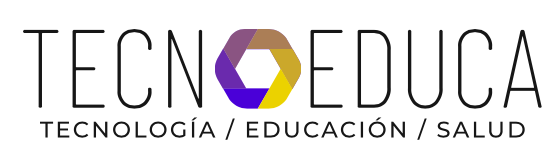 FICHA DE INSCRIPCIÓNCURSO: ………………..Patología Mamaria Maligna………………..FECHA: ………………………………………………………………..……………..Esta ficha es de uso confidencial.Enviar a : hola@tecnoeduca.clDatos PersonalesApellido paternoApellido maternoNombreRUTNacionalidadFecha de nacimientoEdadProfesión UniversidadAño egresoCorreo electrónicoTeléfonoDirección particularLugar en el que trabaja